ADVISORY COUNCIL AGENDA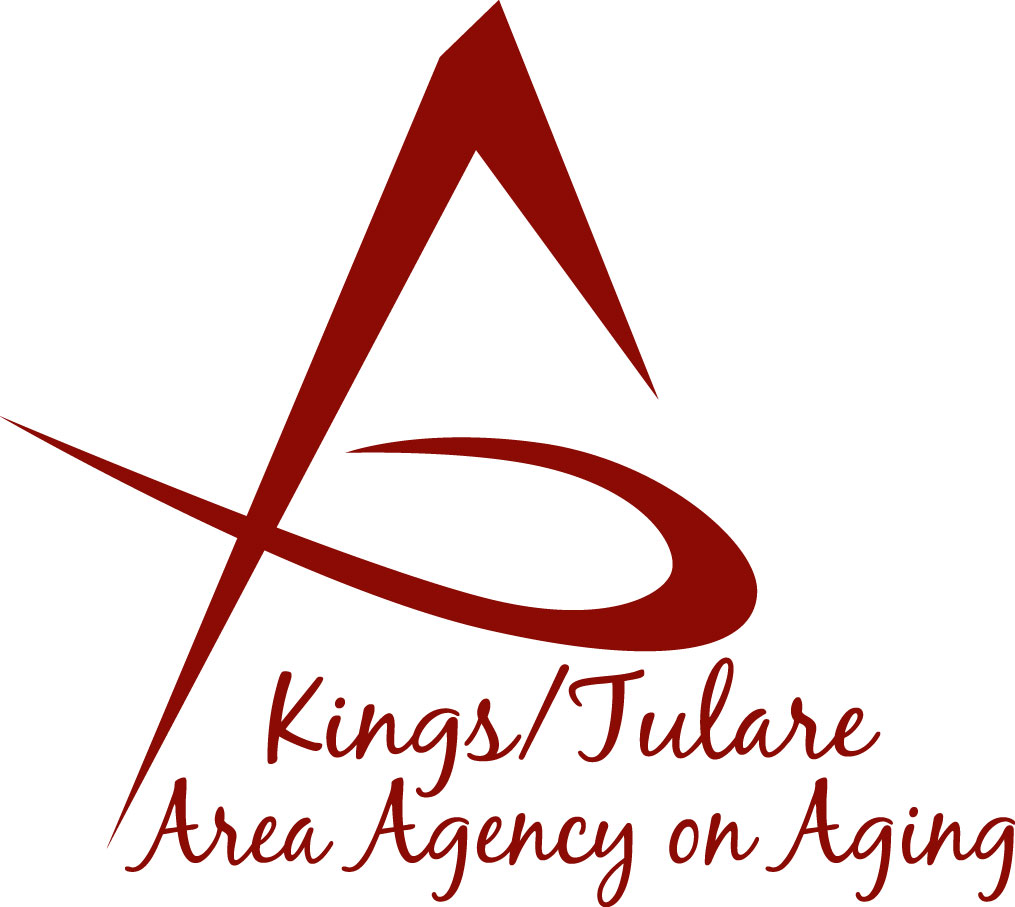  Monday, October 15, 2018              11:00 a.m.    Corcoran Senior Center	       800 Dairy Avenue	     Corcoran, CA 93212Call to Order							           Action Introductions of Guests and Council Members		   Information 3.	Public Comment						      3 minutes 	Any person may directly address the Council at this time on any item on the Agenda or any other items of interest to the public that are within the subject matter jurisdiction of the K/TAAA.4.	Approval of Minutes						          ActionMembers present at the previous meeting may comment or correct minutes from the meeting held on July 16, 2018. (*August meeting: No quorum; September meeting: cancelled) 5.	Announcements and Correspondence			               Information6.	Milestone Updates					               InformationInformation regarding current and former members of the Council7.	Stockings for Seniors Campaign (Kali Carson)        		  Information8.	Advisory Council Annual Report (Follow-Up)		  	  Information9.	Staff Reports				 		               Information10.	Development of the November 2018 Council Agenda	  	  Information11.	Additional Member Comments 			               Information12.	Adjourn							           ActionIf there is no further business to attend to, members may adjourn the   meeting at this time.